Małopolski Związek Stowarzyszeń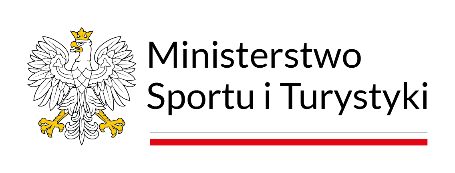 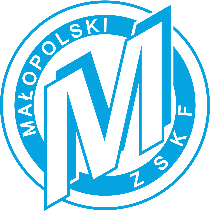 Kultury Fizycznej30-003 Kraków; ul. Śląska 5/1NIP: 675-12-19-067kom. 504 244 576www.mzskf.krakow.pl  e-mail: mzskf@mzskf.krakow.plSPRAWOZDANIE SĘDZIEGO GŁÓWNEGO................................................miejsce, data	..........................................	..........................................	podpis Sędziego Głównego	podpis Kierownika ZawodówSporTNazwa zawodówMiędzywojewódzkie Mistrzostwa MłodzikówTerminMiejsceLiczba ZAWODNIKÓWLiczba osób towarzyszĄCYCHWyposażenie obiektówZakwaterowanie i wyżywienie (jeśli dotyczyło)Ocena zawodówPropozycje i uwagi na przyszłość